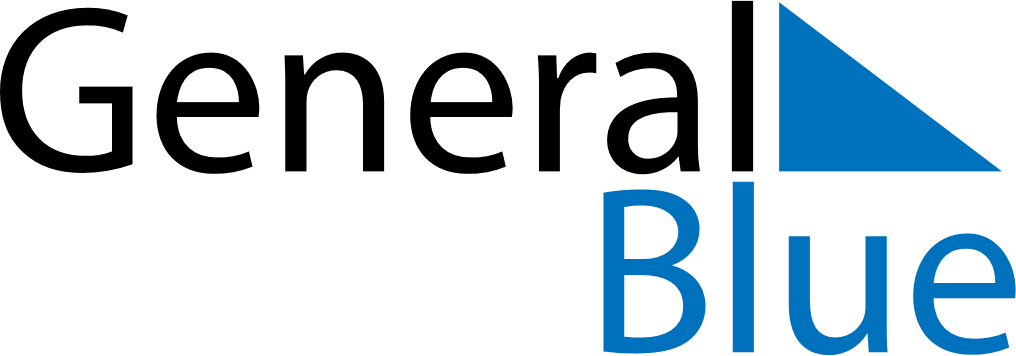 Weekly CalendarJanuary 4, 2026 - January 10, 2026Weekly CalendarJanuary 4, 2026 - January 10, 2026SundayJan 04SundayJan 04MondayJan 05TuesdayJan 06TuesdayJan 06WednesdayJan 07ThursdayJan 08ThursdayJan 08FridayJan 09SaturdayJan 10SaturdayJan 10My Notes